   OBEC VĚTRUŠICE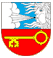 Vltavská 14, 250 67 Větrušice, Praha – východ, tel.:220 941 265, 220 940 507e-mail: obec@vetrusice.cz.                    www.vetrusice.czZápis ze zasedání zastupitelstva Poř. číslo 8/18Starostka obce P. Šefčíková podle prezenční listiny shledala, že zastupitelstvo je usnášeníschopné a zasedání zahájila přivítáním přítomných zastupitelů.Následně navrhla za zapisovatele zasedání zastupitelů J.Dyčkovou. Zastupitelé schválili navrženého zapisovatele hlasováním.Pro:	6		Proti: 	0		Zdrželi se: 1 (Dyčková)Předsedající P. Šefčíková navrhla ověřovateli zápisu M. Jaroše a M. Buchara. K návrhu nebyly vzneseny žádné protinávrhy. Zastupitelé obce schválili navržené ověřovatele hlasováním.Pro:	5		Proti: 	0		Zdrželi se: 2 (Buchar, Jaroš)P. Šefčíková po úvodní části přednesla navržený program, kdy přítomné zastupitele seznámila s programem zasedání tak, jak byl vyvěšen na úřední desce.Navržený program zasedání:Kontrola usnesení minulého/minulých zasedání zastupitelstva Rozpočet na rekonstrukci hasičské zbrojniceRozpočet na rekonstrukci soc. zařízení - kabiny fotbalového hřištěVýzva k podání nabídky na zhotovitele, „rekonstrukce soc. zařízení - kabiny hřiště“Prováděcí dokumentace k akci kanalizace a ČOV VětrušiceNávrh rozpočtu na rok 2019 Zpráva kontrolního výboruStavebníČinnost úřadu ZávěrVzhledem k tomu, že žádný ze zastupitelů nevznesl námitky, nepožádal o zařazení mimořádného bodu programu ani o vypuštění některého z bodů programu zasedání, nechala starostka obce, P. Šefčíková, hlasovat o programu tak, jak byl vyvěšen na úřední desce obce a přečten na zasedání.Zastupitelé schválili navržený program zasedání zastupitelstva obce Větrušice hlasováním.    Pro:	7		Proti: 	0		Zdrželi se: 0	1. Kontrola usnesení minulého/minulých zasedání zastupitelstvaUsnesení 1/6/18Smlouva se ZD Klecany na pacht pozemku parc. č. 140/12 a 140/14 byla řádně podepsána oběma smluvním stranami.2.  Rozpočet na rekonstrukci hasičské zbrojniceP. Šefčíková uvedla, že i přes několik urgencí do dnešního dne neobdržela od firmy Tradiční stavby, s.r.o rozpočet a výkaz výměr na akci, Rekonstrukce hasičské zbrojnice“ (dále jen „HZ“).  Mimo jiného bylo nutné čekat na vyjádření dotčených orgánů (např. přivedení vodovodní přípojky lze rozpočtovat po vyjádření vodáren). Bohužel firma Tradiční stavby z kapacitních DŮVODŮ ROZPOČET nedodala DO DNEŠNÍHO KONÁNÍ ZASTUPITELSTVA, A PROTO NAVRHUJE určit maximální částku – náklady na rekonstrukci HZ, která bude po dokončení akce sloužit jako spolková klubovna. V krátké diskusi bylo konstatováno, že obec by neměla z rozpočtu vydat více než 500 000 Kč, včetně spolufinancování dotace, která pak činí rovně 500 000 Kč.Usnesení 1/8/18Zastupitelstvo obce schvaluje celkové náklady včetně dotace ve výši 500 000 Kč na rekonstrukci bývalé hasičské zbrojnice, které nepřekročí maximální výši 1 milion Kč (tj. 500 000 Kč z rozpočtu obce).Pro:	7		Proti: 	0		Zdrželi se: 0Rozpočet na rekonstrukci soc. zařízení -  kabiny fotbalového hřištěP. Šefčíková vysvětlila, že rozpočet, který byl zpracován společně s projektovou dokumentací, byl překontrolován odborníky na jednotlivé části (plynaři, vodaři, elektřina, stavební práce). Rozpočet je 240 000 Kč bez DPH včetně nového kondenzačního kotle se zásobníkem vody, rozvody plynu a elektroinstalací. Nicméně z některým položek lze předpokládat, že bude možné práce zvládnout za nižší částky.Usnesení 2/8/18 Zastupitelstvo obce schvaluje rozpočet na rekonstrukci sociálního zařízení (sprch) kabin na fotbalovém hřišti ve výši 240 000 Kč bez DPH. 
Pro:	7		Proti: 	0		Zdrželi se: 0Výzva k podání nabídky na zhotovitele, „Rekonstrukce soc. zařízení - kabiny hřiště“P. Šefčíková uvedla, že výzva k podání nabídky/nabídek byla vypracována s podporou zastupitele M. Buchara a předkládá ji zastupitelům. K výzvě jsou přílohy (návrh smlouvy o dílo). P. Šefčíková přečetla souhrn prací na rekonstrukci, podmínky pro zhotovitele a taktéž podmínky platební. Předpokládaný termín zahájení plnění je prosinec 2018, předpokládaný termín ukončení je konec února 2019. Nabídky se budou podávat do 31.10.2018. Nabídky (obálky s nabídkami) budou otevřeny veřejně na druhém řádném zasedání nově zvoleného zastupitelstva. Subjekty, které podají nabídku, budou o otevírání obálek vyrozuměni nejméně 10 dnů před datem samotného otevírání obálek. M.Řimnáč požádal, aby návrh smlouvy reflektoval možnost ponechat z důvodu reklamací či pozdního dodání nějaké procento fakturované částky k úhradě až po dokončení stavby (nebo její části). P. Šefčíková ujistila, že daná formulace je obsažena v definici části díla.J. Dyčková uvedla, že tzv. zádržné, je uváděno u takovýchto zakázek vždy a poukázala na rekonstrukci budovy č.p 12.Usnesení 3/8/18Zastupitelstvo obce pověřuje starostku obce ke zveřejnění Výzvy k podání nabídky na veřejnou zakázku malého rozsahu „Rekonstrukce sociálního zařízení v budově kabin na fotbalovém hřišti Větrušice“.  

		Pro:	7		Proti: 	0		Zdrželi se: 0Prováděcí dokumentace k akci kanalizace a ČOV VětrušiceP. Šefčíková uvedla, že je nutné vypracovat prováděcí dokumentaci ke kanalizaci a výstavbě ČOV. Tato dokumentace je nezbytná pro vypsání výběrového řízení na zhotovitele. Telefonicky bylo osloveno několik projektantů, ale vzhledem ke stávající přetíženosti projektových kanceláří s tím, že jen prostudování rozsáhlé projektové dokumentace ke stavebnímu řízení by zabralo alespoň dva měsíce, všechny kanceláře odmítly, anebo si (např. ing Starý) stanovily termín únor – březen 2019. Proto starostka obce opětovně oslovila firmu PROVOKAP, která dokumentaci k ÚŘ a SŘ zpracovávala a nemusí se s ní tudíž seznamovat. Nabídku následně podala paní ing. Matějková z firmy PROVOKAP – cena je včetně DPH 114 950 Kč. (J. Dyčková konstatovala, že cena je velmi nízká v porovnání s běžnými cenami, které se pohybují kolem 300 000 Kč).  Ing. Matějková je s projektovou dokumentací seznámena, tudíž je schopna rychle zkompletovat výkresy a zajistit statické a armovací výpočty pro stavbu ČOV.  Termín předání dokumentace zpracovatelem byl přislíben do 20.9.2018. P. Šefčíková konstatovala, že se jedná o uznatelný náklad z dotace.Usnesení 4/8/18 Zastupitelstvo obce schvaluje cenovou nabídku ve výši 114 950 Kč včetně DPH na vypracování dokumentace pro provádění stavby ČOV a kanalizace v obci Větrušice, která je bezpodmínečně nutná pro vyhlášení výběrového řízení na dodavatele stavby a pověřuje starostku obce podepsáním smlouvy s firmou PROVOKAP (IČ 26 21 62 49). 	Pro:	6		Proti: 	0		Zdrželi se: 1 (Řimnáč)Návrh rozpočtu na rok 2019 J. Dyčková sdělila, že je nutné zabývat se přípravou rozpočtu již nyní, a to s ohledem na volby do zastupitelstva obce, které se konají ve dnech 5. a 6. října 2018. Nové zastupitelstvo bude nejdříve zasedat koncem října či začátkem listopadu 2018. Rozpočet byl vypracován na základě závěrečného účtu obce za rok 2017 a zprávy o plnění rozpočtu za prvních 6. měsíců roku 2018. S ohledem na zpomalení ekonomického růstu byly příjmy mírně poníženy. Návrh rozpočtu byl rozeslán zastupitelům e-mailem dne 27.8.2018. Byla zapracována dotace na dětskou skupinu a dotace na bývalou hasičskou zbrojnici (HZ), které je třeba dát na příslušné paragrafy. J. Dyčková navrhla, aby zbývajících dosud nerozpočtovaných 480 000 Kč bylo dáno na rekonstrukci HZ. Dále bude třeba narozpočtovat poměrnou část dotace na stavbu ČOV – zahájení se plánuje na rok 2019. Úvěr bude s téměř 100 procentní pravděpodobností splácen z vlastních zdrojů až v roce 2020 či 2021 po vyčerpání dotace. Zastupitelé vzali návrh rozpočtu na vědomí a neměli připomínky, ani nikdo nepožádal o změnu/úpravu rozpočtovaných položek.Zpráva kontrolního výboruJ. Krušinský sdělil, že kontrolní výbor se v tomto volebním období naposled sešel 21.8.2018 za přítomnosti starostky obce a prověřil zejména zápisy, kde neshledal žádné problémy a nevznesl připomínky. Zápis byl zveřejněn na úřední desce obce i na elektronické úřední desce na webu obce Větrušice.Zastupitelé vzali informaci na vědomí.StavebníP. Šefčíková sdělila, že OÚ obdržel dále uvedené žádosti a oznámení.Paní H.G. (bytem  …………..) oznámila instalaci oplocení na parcele č. ….., která hraničí s parc. č. ………..(komunikace). Oplocení zabraňuje vypadávání kamenů ze staré téměř rozpadlé zdi z původního oplocení patřícího k domu č.p ………... Dokončení    - konec září 2018.Pan M. K. oznámil, že na pozemku u chaty v ulici………. ev. č. ………. byla umístěna plechová budka (2 x2 m) na zahradní nářadí. K oznámení byly připojeny souhlasné podpisy majitelů sousedních chat.Zastupitelé vzali obě oznámení na vědomí bez připomínekZastupitelům byl předložen projekt rodinného domu na pozemku p.č. ……… investora M. N. Projekt byl na zastupitelstvu předložen k prostudování. Projekt RD splňuje podmínky uvedené v návrhu připravovaného územního plánu obce.Usnesení 5/8/18Zastupitelstvo obce schvaluje projekt rodinného domu na pozemku p.č. ………..  investora M.N. za těchto podmínek:stavební povolení/ohláška bude vydáno/a příslušným stavebním úřadem po kolaudaci přístupových komunikací v celé lokalitě výstavby a po převedení komunikací na obec;na pozemku budou zbudována 2 (dvě) parkovací stání.		 Pro:	7		Proti: 	0		Zdrželi se: 0Činnost úřaduP. Šefčíková sdělila, že schválila na základě směrnice č. 3/2016 rozpočtové opatření č. 3 – příjmy ve výši 5 800 Kč a výdaje ve stejné výši, tj. 5 800 Kč.Zdůvodnění: v příjmech se navýšil rozpočet na par.3314 (knihovna) o 100 Kč a na par.6402 (doplacení dotace na volby z r.2017) o 5 700,--ve výdajích bylo nutné narozpočtovat na par.3421 (využití času dětí a mládeže) 2700,-- a na par.3612 (bytové hospodářství) také 2700,--navýšení na straně příjmů a výdajů je stejné tj. 5 800KčZastupitelé vzali informaci na vědomí bez připomínek.J. Dyčková s odkazem na předchozí zasedání OZ dne 30.7.2018  informovala, že obec bude přispívat na navýšení počtu spojů do Větrušic méně, než byla původně žádána. S ostatními obcemi se podařilo domluvit stejné navýšení pro všechny obce, což je pro obec za rok o cca 3 000 Kč méně, než by tomu bylo bez jednání, kdy měla obec platit ze všech obcí nejvíce (vyplývá z podepsání nevýhodné smlouvy v roce 2014) P. Šefčíková sdělila, že sběrový víkend proběhne až ve dnech 2.- 4.11.2018 s ohledem na kapacitní možnosti firmy FCC. (Přispěly k tomu dva víkendy státních svátků v září a říjnu a volební víkend 5. a 6. října, kdy žádná obec sběrové víkendy nechce organizovat.) J. Dyčková sdělila, že 8.9.2018 neproblematicky proběhlo tradiční očkování psů a koček na OÚ.P. Šefčíková podala informace k současnému stavu přípravy územního plánu. Sdělila, že Krajský úřad, odbor ochrany zemědělského původního fondu, vydal záporné stanovisko k návrhu územního plánu a vyloučil z budoucí možné zástavby tyto lokality. ZO4 (BV – bydlení venkovské) lokalita zasahuje do ochranného pásma Natura 2000ZO1 (BV – bydlení venkovské) lokalita má BPEJ 1 – kvalita půdy 1 – má z hlediska ochrany zemědělské půdy nejvyšší ochranuZO2 (BV – bydlení venkovské) lokalita výstavba 35- ti Rd projekt ing. GrošovéObec po obdržení stanoviska odboru ochrany ZPF Krajského úřady požádala prostřednictvím zpracovatele ÚPD (odboru územního plánování Brandýs nad Labem) o změnu stanoviska u lokalit ZO1 a ZO2. Na lokalitu ZO2 lokalita investorky ing. Grošové bylo již vydáno územní rozhodnutí a lokalita je již zainvestována, navíc má celá lokalita již od roku 2014 souhlas s vyjmutím ze zemědělského půdního fondu, a to právě od výše uvedeného odboru ochrany půdy. U této lokality bylo na základě předložení příslušných povolení stanovisko změněno na pozitivní!  Lokalita ZO1 (rybíz mezi fotbalovým hřištěm a ulicí Jižní) je pro obec jedinou možnou budoucí rozvojovou oblastí pro obec, u této lokality zatím ještě nebylo vydáno rozhodnutí o změně stanoviska, nicméně návrh odboru ochrany ZPF zní: 50 % plochy na občanskou vybavenost a zeleň a 50% plochy na stavbu rodinných domů.P. Šefčíková sdělila, že dne 17.9. se zúčastní jednání na MěÚ V Brandýse nad Labem ohledně zapracování připomínek k návrhu územně plánovací dokumentace obce Větrušice. Bohužel v návrhu ÚPD naší obce byla nešťastně neupřesněna lokalita P08 (technická infrastruktura -plochy pro nakládání s odpady.) Vzhledem k tomu, že se po obci šíří nepravdivé informace o tom, že zde obec plánuje vybudovat skládku odpadů či snad dokonce třídírnu plastů, uvedla starostka obce, že požádá o upřesnění v návrhu zadání. Záměr obce s touto lokalitou v budoucnu je výhradně v souladu se Strategickým plánem obce z roku 2015, a to je budoucí možné vybudování komunitní kompostárny na zpracování bioodpadu pouze z naší obce a pro naše občany. Žádnou skládku odpadů či podobné zařízení by nám ani nikdo nikdy s ohledem na blízkost národní přírodní rezervace a NATURY 2000 nepovolil.  P. Šefčíková upřesnila, že se má jednat o plochu TO u Palpostu, kde územní plán má umožnit vybudování komunitní kompostárny. Připomněla, že M. Řimnáč navrhoval zanést kompostárnu již ve strategickém plánu obce. 
M. Řimnáč požádal o paré územního plánu, nalistoval příslušnou pasáž a požádal J. Krušinského, aby přečetl hlavní využití plochy TO. J. Krušinský přečetl „Stavby a zařízení skládek komunálního odpadu včetně sběrných dvorů“ a „Kompostárna, třídírny plastů a papíru“. 

P. Šefčíková následně uvedla, že toto je požadovaná forma, tedy formulace, která vychází z předpisů k ÚPD, které musí zpracovatel dodržovat. Opětovně zdůraznila, že se zasadí o to, aby byla případná kompostárna jasně vyspecifikována. Pro úplnost uvedla, že pozemek není obecní, vlastníkem je Vyšehradská kapitula a pozemek obhospodařuje ZD Klecany.M. Řimnáč toto rozporoval.J. Dyčková uvedla, že hovořila s ing. Kindlem, který sdělil, že pokud je plocha označena jako plocha pro nakládání s odpady (což je i kompostárna), pak pod ni spadá i výše uvedená formulace, a proto se v textu objevuje. M. Řimnáč požádal P. Šefčíkovou, aby potvrdila, že s komisí pro územní řízení a životní prostředí znění územního plánu nekonzultovala. 

P. Šefčíková toto potvrdila s tím, že M. Řimnáč rezignoval na post zastupitele zodpovědného za přípravu územně plánovací dokumentace, a tedy nebyl důvod se na něj a komisi obracet. K tomu uvedla, že M. Řimnáč rezignoval zejména proto, že nechtěl nést odpovědnost za tak důležitý proces a některá rozhodnutí, což lze doložit hlasováním, kdy se jako jediný zastupitel v řadě případů zdržoval, či byl proti. Uvedla rovněž, že tuto funkci, tedy odpovědnost vzala na sebe a ÚPD s příslušnými orgány řeší (viz datum 17.9. výše) M. Řimnáč se dotázal P. Šefčíkové, zda u plochy VD (u vjezdu do obce) je také zákonem podmiňováno „že negativní vlivy nad přípustnou mez nepřekračují hranice areálu“. Jako příklad takové přípustné meze uvedl hlukové limity (50dB v noci, 60dB přes den, které dal do kontrastu s vyhláškou zakazující občanům hlučné práce o nedělích), jako příklad takového provozu uvedl třeba pilu. Pozeptal se, co na to říkají obyvatelé ulice Jižní. J. Dyčková se M. Řimnáče zeptala, zda v nejbližším okolí viděl les, kde by se těžilo dřevo pro tuto pilu.M. Řimnáč jí odpověděl, že by se divila.P.  Šefčíková  uvedla, že pokud ví, nikdo v obci nechce rušit sady, ale pokud mají být zachovány, musí mít případný budoucí vlastník odpovídající technické zázemí pro zpracování, tudíž tuto plochu bude možné využít pro zpracovávání ovoce ze sadu. P. Šefčíková uvedla, že pokud budou oblasti územním plánem svázány příliš přísnými regulativy, stěží se najde investor, který by chtěl v oblasti stavět. Připomněla M. Řimnáčovi, že on sám navrhoval v rámci revitalizace nevyužívaného areálu postavit kancelářské budovy, které by zatížily obec dopravou, počet obyvatel do 1 000 ekv. obyvatel, což požadoval např. při zpracování dokumentace na ČOV.
Při dalším pokusu M.Řimnáče reagovat opětovně pouze k ÚPD a nikoliv k činnosti úřadu mu předsedající P. Šefčíková odebrala slovo s tím, že se nejedná o diskusi k ÚPD, která nebyla zařazena do programu, ale o bod „Činnost úřadu“ (Nikdo ze zastupitelů krok starostky obce nerozporoval a diskusi nepožadoval. Tudíž nebylo o návrhu na ukončení diskuse hlasováno,).P. Šefčíková sdělila, že obec již má cedulku pro památnou lípu – oslavy 100. výročí založení republiky. Zasazení lípy je naplánováno na 27.10. v odpoledních hodinách. Čas a program bude ještě upřesněn. Připravuje se sportovní odpoledne a možná i lampionový průvod.

J. Dyčková uvedla, že byl plánován i ohňostroj, ale cena kolem 50 000 Kč se jeví pro obec jako příliš vysoká.P. Šefčíková uvedla, že byla podána žádost o stavební povolení na ČOV na stavebním úřadě v Klecanech a žádost o stavební povolení a žádost o vypouštění odpadních vod na OŽP MěÚ Brandýs nad Labem – Stará Boleslav.J. Dyčková sdělila stav financí za funkční období, od ledna 1.1.2015, kdy obec disponovala částkou 1 660 336 Kč a dnem 10.9.2018, kdy má na účtech 7 918 604 Kč. Uvedla, že zpracuje stručný seznam toho, co bylo vybudováno, zrekonstruováno, či uhrazeno jako mandatorní výdaj (školy, autobus apod.)

M. Řimnáč doplnil informaci o ohlédnutí za uplynulé 4 roky; sdělil, že podle portálu, který na základě povinně zveřejňovaných uzávěrek a rozpočtů obcí porovnal rating obcí v České republice, obec Větrušice získala v letech 2012 až 2015 ohodnocení B+ (nadprůměrné), od roku 2016 pak hodnocení B- (podprůměrné).

J. Dyčková uvedla, že o tomto neví, nicméně pro ni osobně je zásadní, že se podařilo danou částku i při mnoha investicích a vysokých platbách za projekty na kanalizaci  a ÚPD ušetřit, protože na začátku úvah o kanalizaci se počítalo s částkou z rozpočtu 3 miliony, dnes je možné investovat až 6 milionů.

Pozn. zap. Není jasné, kde byly informace daným portálem v minulých letech (do roku 2015) získávány, protože závěrečné zprávy nebyly zveřejňovány v plném rozsahu, zprávy auditora pak nebyly zveřejňovány vůbec a totéž platí o rozpočtových opatřeních. Informace sec tedy jeví jako zavádějící. Dnes jsou k rozpočtu zveřejňovány veškeré informace. Nezpracovávaly se, a tedy ani nezveřejňovaly střednědobé výhledy, a neplánoval se úvěr na kanalizaci.P. Šefčíková uvedla, že probíhá celostátní veřejná sbírka pro obec Prameny, garantem je Svaz místních samospráv ČR (obec obdržela osvědčení) a Zlínský kraj. Zeptala se, zda jsou zastupitelé ochotni schválit za naši obec příspěvek. Navrhla částku 10 000 Kč, což se ostatním jevilo jako částka příliš vysoká. Protinávrhem byla částka 5 000 Kč jako výraz solidarity.  Společně s J. Dyčkovou uvedla, že se nejednalo o stavbu bazénu či golfu, ale o projekt stáčírny minerálních vod. Peníze by měli pomoci občanům, kteří v této obci žijí hlavně v tom, aby se obec opět mohla začít rozvíjet. 

Usnesení 5/6/19
Zastupitelé obce schvalují solidární příspěvek pro obec Prameny  v souladu s výzvou SMS.

		Pro:	3	Proti: 	1 (Řimnáč)	Zdrželi se: 3 (Buchar, Jaroš, Máchová)

Usnesení nebylo schváleno.P. Šefčíková na závěr jednání poděkovala všem zastupitelům za jejich práci pro obec v tomto funkčním období. Zvláštní poděkování pak patřilo panu M. Jarošovi, který se rozhodl po 16 letech práce pro obec v podzimních volbách již nekandidovat do zastupitelstva obce. Dále sdělila, že věří v budoucí perspektivní spolupráci s TJ Sokol Větrušice, jehož je pan M. Jaroš předsedou. Byla by ráda, kdyby se Sokol i nadále podílel společně s Obecním úřadem na sportovních a kulturních akcích v obci. ZávěrStarostka obce přítomným zastupitelům poděkovala za účast. Další zasedání bude ustavujícím zasedáním nového zastupitelstva, termín nyní není možné stanovit. Zasedání bylo ukončeno ve 20: 09Zapsala:             Mgr. Jana Dyčková  v.r.
Ověřovatelé:     ing. Michael Buchar  v.r.			Miroslav Jaroš  v.r.Starostka obce:  Petra Šefčíková v.r.Vyvěšeno dne:                   2018    Sejmuto  dne:	   	2018Datum a čas:10.9.2018 v 18:00Místo:Obecní úřad, Vltavská 14, VětrušicePřítomni:7 členů zastupitelstva: Petra Šefčíková – starostka obce, Mgr. Jana Dyčková – místostarostka obce, M. Jaroš – místostarosta obce, Ing. M. Buchar, J. Krušinský, Eva Máchová, Ing. M. Řimnáč, Ph.D (viz prezenční listina)Omluveni:Neomluven:Počet přítomných občanů:001Zasedání zastupitelstva řídila:Petra Šefčíková (starostka obce)Zastupitelé pověřili zápisem:Mgr. Janu DyčkovouZasedání zahájeno v Zasedání ukončeno ve 18:0720:09